Referat fra Julelunsjen i Hornemannsgården torsdag 2. desember 2021 kl.13:30*	Den tradisjonelle julelunsjen ble arrangert i Hornemannsgården torsdag 	2. desember 2021*	I underkant av 60 personer deltok så det var « fullt hus»*	Leder Stein Ekle åpnet med å ønske alle hjertelig velkommen, før han 	overlot  « podiet» til Teleklang med sin dirigent Anne Berg Vighals. 		Koret fikk alle i en fin julestemning.*	Man fikk servert juletallerken som smakte fortreffelig. Det samme gjorde 	desserten.* 	Praten rundt bordene gikk lett som vanlig. Alltid hyggelig å treffes i 	Hornemannsgården*	Lunsjen ble avsluttet  kl. 15:45Med vennlig hilsenStein E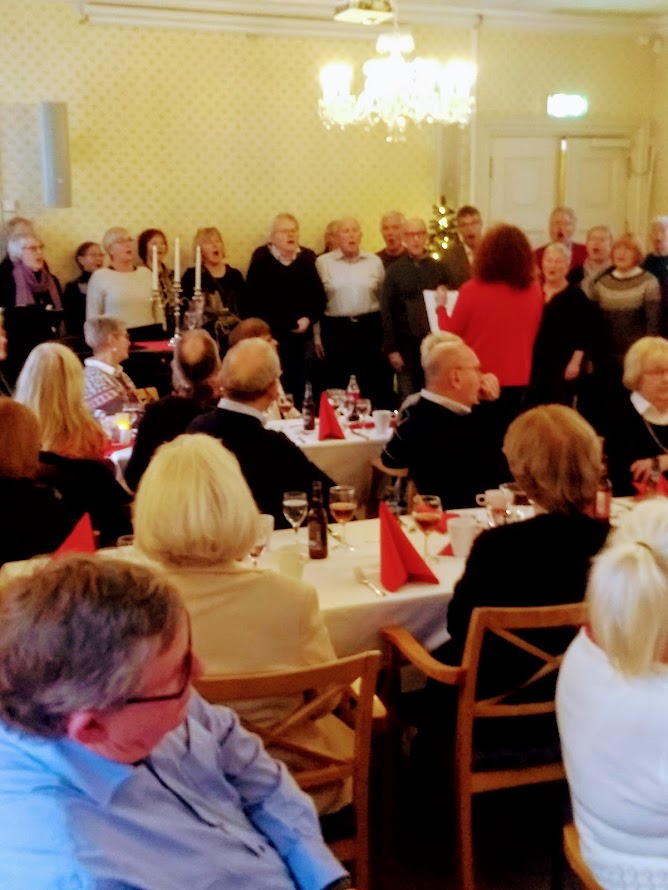 